NİSAN 2024 KALFALIK USTALIK  BECERİ SINAVLARINDA YAPILACAK                                                                     UYGULAMALAR VE MALZEME LİSTELERİEL VE MAKİNA NAKIŞLARI USTALIK BECERİ SINAVI Sınav süresi : 180dkSınav sorusu: 35x35 ebatlarında bildiğiniz en az beş farklı teknik kullanarak(size bırakıyorum) kırlent çalışması yapınız-desen ve tasarımı öğrenci hazırlayacak. Not: 3 saat içinde bitirebileceğiniz bir desen seçinizSınava Giriş İçin: Kimlik ve sınav giriş belgesiİstenilen malzemeler -iş önlüğü-kumaş-kasnak, makas, desen-iğne, iplik-parşomen kağıdı, karbon kağıdı-kullanılacak ise kurdele vsNot: Değerlendirme sadece teknikler bazında değil ortaya çıkarılan ürün bütünü üzerinden yapılacaktırKırlent dikilecek, doldurulamayacaktır. DEKORATİF EL SANATLARI USTALIK BECERİ SINAVISınav süresi  : 180dkSınav sorusu : Orta boy ahşap sandık üzerine rolyef pasta ve kolay transfer yaparak eskitme yapınızSınava Giriş İçin: Kimlik ve sınav giriş belgesiİstenilen malzemeler -iş önlüğü-orta boy ahşap kutu veya sandık-stensıl(rolyef pasta için)-rolyef pasta(spatula sürmek için)-eskitme malzemesi(boya veya parmak haksız us)-gazete veya naylon örtü-fırça, su kabı-kurutma makinesi-kolay transfer-ahşap boyası istediğiniz-süsleme malzemesi (size bırakıldı) Not: 3 saat içinde bitireceğiniz tasarım yapınız. Süsleme size aittir.EL DOKUMA USTALIK BECERİ SINAVISınav süresi : 180dkSınav sorusu: Bitmiş hali 20x20 ebatlarında verilen deseni kilim ve susmak teknikleri kullanarak dokuma yapınız.Sınava Giriş İçin: Kimlik ve sınav giriş belgesiİstenilen malzemeler-iş önlüğü-dokuma tezgahı(çözgü hazırlanıp gelecek)-farklı renklerde dokuma ipi-kirkit veya tarak-makasNot: Desen hazır verilecekDEKORATİF EV TEKSTİLİ USTALIK BECERİ SINAVI Sınav süresi : 150dkSınav sorus  : Verilen deseni 50x50 ebatlarında kırkyama ve yorganlama teknikleri kullanarak kırlent hazırlayınız.Sınava Giriş İçin: Kimlik ve sınav giriş belgesiİstenilen malzemeler -iş önlüğü-kumaş, iplik ve desen hazır verilecek-dikiş iğnesi-toplu iğne-parşomenkağıdı, karbon kağıdı-makas, ütü-yarım metre düz silikon elyaf-yarım kilo boncuk elyafNot:Yastık dikilecek, doldurulamayacak.YİYECEK İÇECEK ALANI UYGULAMA SINAVLARI KURALLARI!!!! DİKKATLİCE OKUYUNUZ !!!!Sınava kesinlikle hazır, pişmiş ve doğranmış ürün getirilmeyecektir.Mutfak için bone, aşçı kıyafeti, önlük, eldiven maske, mutfak bezi ve kâğıt havlu hazır bulundurulması gerekmektedir.Kurumumuzda ekipman ve araç gereç olmadığı için tüm ekipmanlar (Tava, tencere, doğrama tahtası, fırın tepsisi, bıçak, tabak, kaşık, çatal, küçük ev aletleri vb.) aday tarafından getirilmelidir.Yemeklerde kullanılacak tüm gıda malzemeleri  (Baharat, yağ, et, tuz vb.) aday tarafından getirilmelidir. Sınavlarda temizlik puanlamaya dahil olduğundan sünger, deterjan, bez vb ürünler aday tarafından getirilmelidir.Menüler en az 3-4 porsiyon olarak hazırlanmalıdır.Adayın sınav esnasında telefon ile konuşması ve zaruri haller dışında öğretmen ile konuşması yasaktır.Adayların kendi aralarında malzeme ve reçete paylaşımı yasaktır.Adaylar yaptıkları yemekten numune almak ve artan malzemeleri götürmek için yanlarında yeteri kadar kap getirmelidir.Yapılacak ürünlerin reçeteleri (yemek tarifi) hazırlanmalıdır.Adaylar sınava fotoğraflı resmi bir kimlik belgesi getirmek zorundadır.Adaylar ön hazırlık için sınav saatinden 30 dk önce kurumda bulunması gerekmektedir.Beceri sınav süreleri ve puanlama kriterleri sınav öncesinde adaylara bildirilecektir.NOT: ADAYLAR TÜM GEREKLİ ARAÇ VE GEREÇLERİ GETİRMELERİ ZORUNLU OLUP, SINAV SAATİNİ GEÇİREN, KILIK KIYAFETİ UYGUN OLMAYAN, EKSİK MALZEMESİ OLANLAR, DEĞERLENDİRMEYE ALINMAYACAKTIR.USTALIK HAZIR GİYİM MODEL MAKİNECİLİĞİ**Sınava sırasında adayın kendisine, çevresine ve işe zarar verebilecek davranışlarda bulunduğu durumlarda, değerlendirici tarafından uyarılarak gerekli önlemleri alması sağlanır ve sınava devam ettirilir. Ancak bu uyarıdan dolayı ilgili birimden 0(sıfır) puan verilir.Sarf malzemeler ve miktarı bir aday için beceri sınav komisyonunca belirlenecektir. Sarf malzemeler aday tarafından karşılanacaktır.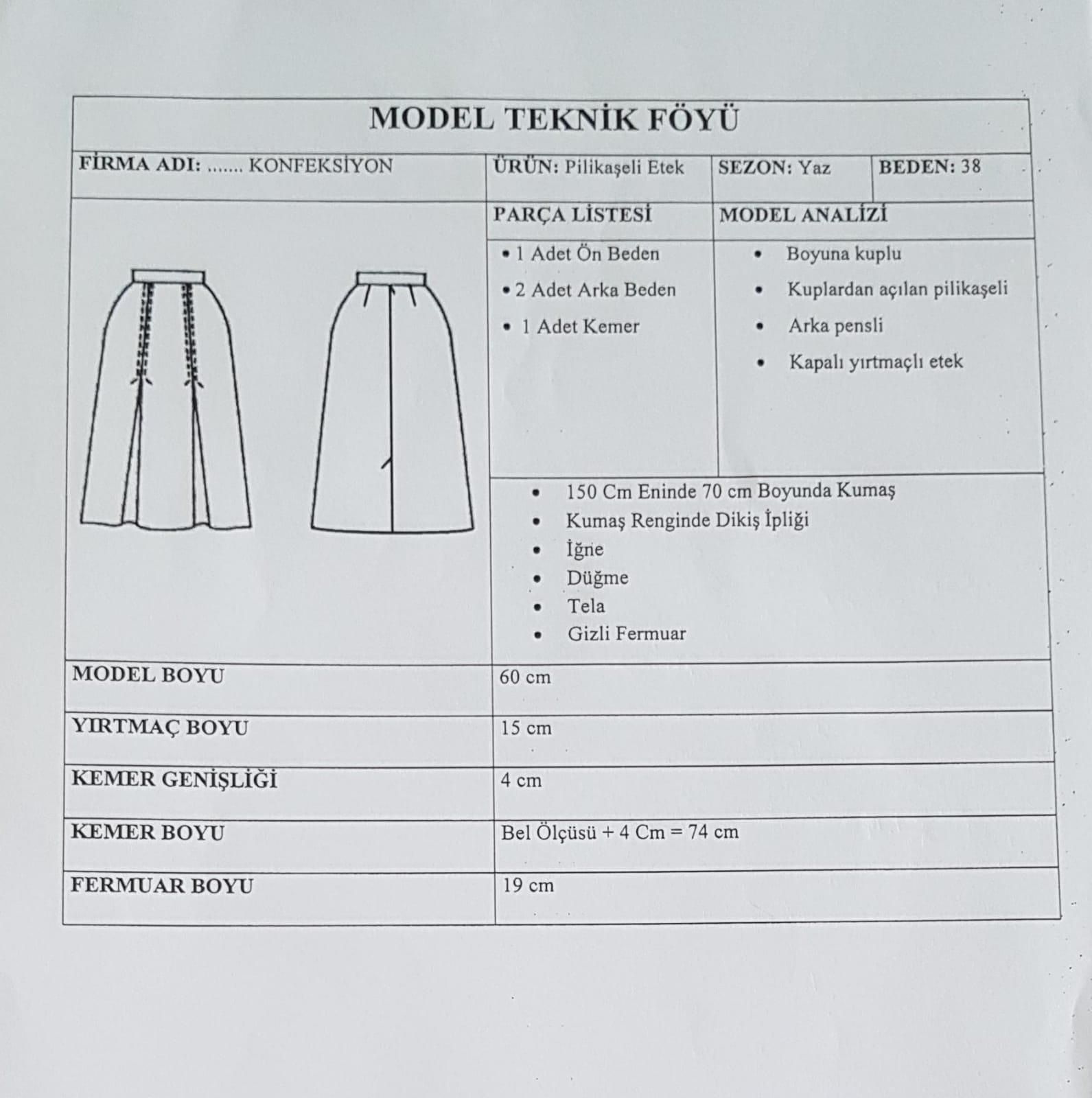 ÖNEMLİ NOT:KALFALIK ISITMA VE SIHHİ TESİSAT SİSTEMLERİ; USTALIK      YAZILIM GELİŞTİRME DALLARI  İÇİN KOMİSYON ÜYELERİ ADAYLARLA İLETİŞİME GEÇECEKLERDİR. ADAYLARA,  SINAVA İKİ GÜN KALINCAYAYA KADAR ULAŞILAMAMASI DURUMUNDA ADAYLARIN KURUMUMUZA GELEREK BECERİ SINAVLARINDA YAPILACAK UYGULAMA VE İSTENECEK MALZEMELER HAKKINDA BİLGİ ALMALARI GEREKMEKTEDİR.AŞCILIK - (KALFALIK)AŞÇILIK - (USTALIK)AŞÇILIK - (USTALIK)AŞÇILIK - (USTALIK)AŞÇILIK - (USTALIK)Çökertme kebabıYoğurtlu patlıcan ezmeYoğurtlu patlıcan ezmeYoğurtlu patlıcan ezmeYoğurtlu patlıcan ezmeNapolitan soslu spagetti makarnaAcılı ezmeAcılı ezmeAcılı ezmeAcılı ezmeAkdeniz salataKremalı mantar çorba Kremalı mantar çorba Kremalı mantar çorba Kremalı mantar çorba Çökertme kebabı Çökertme kebabı Çökertme kebabı Çökertme kebabı Pirinç pilavı Pirinç pilavı Pirinç pilavı Pirinç pilavı Akdeniz salataAkdeniz salataAkdeniz salataAkdeniz salataSütlaç Sütlaç Sütlaç Sütlaç FIRINCILIK  - (KALFALIK)FIRINCILIK  - (KALFALIK)FIRINCILIK  - (KALFALIK)FIRINCILIK - (USTALIK)FIRINCILIK - (USTALIK)Tırnak pide (2 adet)Tırnak pide (2 adet)Tırnak pide (2 adet)Tırnak pide (1 adet)Tırnak pide (1 adet)İçli pide (kuşbaşı-kaşarlı-kıymalı) 3 Adetİçli pide (kuşbaşı-kaşarlı-kıymalı) 3 AdetKANTİN - (KALFALIK)KANTİN - (KALFALIK)KANTİN - (KALFALIK)KANTİN - (KALFALIK)KANTİN - (USTALIK)Pankek (reçelli-ballı)Pankek (reçelli-ballı)Pankek (reçelli-ballı)Pankek (reçelli-ballı)HamburgerKarışık bazlama tostKarışık bazlama tostKarışık bazlama tostKarışık bazlama tostAkdeniz salataSoğuk tavuklu garnitürlü sandviç Soğuk tavuklu garnitürlü sandviç Soğuk tavuklu garnitürlü sandviç Soğuk tavuklu garnitürlü sandviç Fettucini alfredo makarnaTürk kahvesi Türk kahvesi Türk kahvesi Türk kahvesi SupanglePASTACILIK - (KALFALIK)PASTACILIK - (KALFALIK)PASTACILIK - (KALFALIK)PASTACILIK - (USTALIK)PASTACILIK - (USTALIK)Cupcake Cupcake Cupcake Kıbrıs tatlısı Kıbrıs tatlısı AçmaAçmaAçmaKadayıf sarmaKadayıf sarmaPoğaça Poğaça Poğaça KASAPLIK - (KALFALIK)KASAPLIK - (KALFALIK)KASAPLIK - (USTALIK)KASAPLIK - (USTALIK)KASAPLIK - (USTALIK)Karkas etin nasıl parçalandığını sözlü anlatır.Karkas etin nasıl parçalandığını sözlü anlatır.Beşli set parçalarını açıklar Beşli set parçalarını açıklar Beşli set parçalarını açıklar Kuzu kol (eti kemiğinden sıyırır)Kuzu kol (eti kemiğinden sıyırır)Kemikli et parçasını sıyırır/kısımlarına ayırır. Kemikli et parçasını sıyırır/kısımlarına ayırır. Kemikli et parçasını sıyırır/kısımlarına ayırır. Eti doğrar ve paketlerEti doğrar ve paketlerEti zırhlarEti zırhlarEti zırhlarBütün tavuk parçalarBütün tavuk parçalarKöfte hazırlarKöfte hazırlarKöfte hazırlarParçalanan eti ambalajlarParçalanan eti ambalajlarBütün tavuk parçalarBütün tavuk parçalarBütün tavuk parçalarSERVİS - (KALFALIK)SERVİS - (KALFALIK)SERVİS - (KALFALIK)SERVİS - (USTALIK)SERVİS - (USTALIK)Kuver malzemelerini yerleştirir (masa üstü servis takımları)Kuver malzemelerini yerleştirir (masa üstü servis takımları)Kuver malzemelerini yerleştirir (masa üstü servis takımları)Kuver malzemelerini yerleştirir (masa üstü servis takımları)Kuver malzemelerini yerleştirir (masa üstü servis takımları)İSG MALZEMELERİ LİSTESİ(Aday tarafından temin edilecektir.)                     Uygulama Sorusu: Boyuna kuplu, kuplardan açılan pilikaşeli ve kapalı yırtmaçlı etek kalıbını hazırlar ve dikimini yapar. ( Etek kalıbı sınav komisyonu tarafından verilecektir.)     İSG MALZEMELERİ LİSTESİ(Aday tarafından temin edilecektir.)                     Uygulama Sorusu: Boyuna kuplu, kuplardan açılan pilikaşeli ve kapalı yırtmaçlı etek kalıbını hazırlar ve dikimini yapar. ( Etek kalıbı sınav komisyonu tarafından verilecektir.)     İSG MALZEMELERİ LİSTESİ(Aday tarafından temin edilecektir.)                     Uygulama Sorusu: Boyuna kuplu, kuplardan açılan pilikaşeli ve kapalı yırtmaçlı etek kalıbını hazırlar ve dikimini yapar. ( Etek kalıbı sınav komisyonu tarafından verilecektir.)     İSG MALZEMELERİ LİSTESİ(Aday tarafından temin edilecektir.)                     Uygulama Sorusu: Boyuna kuplu, kuplardan açılan pilikaşeli ve kapalı yırtmaçlı etek kalıbını hazırlar ve dikimini yapar. ( Etek kalıbı sınav komisyonu tarafından verilecektir.)     İŞ ÖNLÜĞÜMAKİNA TECHİZAT LİSTESİMAKİNA TECHİZAT LİSTESİMAKİNA TECHİZAT LİSTESİMAKİNA TECHİZAT LİSTESİCetvel, riga çeşitleriDikiş makinesiOverlok makinesiDikiş makinesi aparatları (fermuar ayağı, baskı ayağı, çima/gaze ayağı)Dikiş makinesi ayaklarıKişisel koruyucu donanımKoruyucu ve ölçü siperlikleri (mezura vb)Tamir kutusu (biz, cımbız, fırça, tornavida, makas vb.)ÜtüKesim masasıSerim masasıSINAV SARF MALZEME LİSTESİADETAna malzeme ( kumaş)75 cmİğne çeşitleri1İplik çeşitleri1Düğme2Tela20 cmFermuar1Mülaj kâğıdı2Kırtasiye malzemeleri (kalem, silgi, kağıt ve benzeri)1